     Powiatowy Zespół Szkół nr 2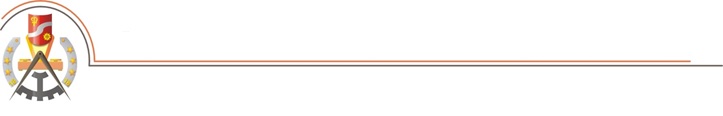      im. Hipolita Roszczynialskiego      ul. Grunwaldzka 57, 84-230 Rumia, tel. / fax.: (58) 671-13-36, www.hipolit.infoRumia 29.06.2018 r.                          Dyrektor Powiatowego Zespołu  Szkół  nr 2  im. Hipolita  Roszczynialskiego w  Rumi w odpowiedzi na ogłoszony nabór na stanowisko specjalisty ds. płac/opublikowano 08.06.2018 r./ informuje, że   niezbędne wymagania spełnia kandydatka Pani Justyna Malottki, która została zakwalifikowana  do następnego etapu.Rozmowa kwalifikacyjna odbędzie się  17.07.2018 r. godz.1300 w Powiatowym Zespole  Szkół  nr 2  im. Hipolita  Roszczynialskiego w  Rumi.Dyrektor  Powiatowego Zespołu  Szkół  nr  2                                                im. Hipolita  Roszczynialskiego                                                                        w  Rumimgr  Halina Filińska